Доклад о деятельности Общественного совета, созданного при главе городского поселения Приобье за 2 квартал 2018г.В соответствии с Федеральным  законом от 21.07.2014 года № 212-ФЗ «Об основах общественного контроля в  Российской Федерации», руководствуясь Методическими рекомендациями для органов местного самоуправления Ханты-Мансийского автономного округа – Югры по вопросам формирования и организации работы общественных советов, в  целях всестороннего учета мнения жителей городского поселения Приобье при принятии органами местного самоуправления общественно значимых решений в социально-экономической сфере и реализации муниципальной политики, вовлечения широких кругов общественности в процесс развития поселения, а также реализации конституционных прав граждан в области местного самоуправления  в 2017 году утверждено положение об  Общественном совете при главе городского поселения Приобье (Постановление 604 от 22.11.2017г), состав утвержден  Постановлением № 625 от 25.12.2017г. Во втором квартале 2018 года состоялось два заседания Общественного совета:29.05.2018г. Рассмотрено 7 вопросов: Ответственность управляющей организации за нарушение обязательств по договору управления многоквартирным домом.О строительстве водопровода от скважины с водоочистными сооружениями, расположенными в мкр.  СУПТР-10 до мкр. Черемушки и других улиц, находящихся в данном районе с целью обеспечения качественной питьевой водой жителей гп. Приобье.Об обслуживании и балансовой принадлежности канализационных колодцев, обеспечивающих водоотведение с жилого фонда.О результатах конкурсного отбора проектов инициативного бюджетирования, обсуждение проекта МКОУ «Приобская СОШ»  - Сквер «Солнечный».Об инвентаризации и актуализации схемы расстановки контейнерных площадок с мусорными баками для ТБО в гп. Приобье.О востребованности дополнительных платных услуг учреждений культуры среди населения и обоснованность их стоимости.О внесении изменений в Положение об Общественном Совете при главе  городского поселения Приобье, утвержденное постановлением администрации городского поселения Приобье от 22.11.2017 № 604   19.06.2018г. Рассмотрено 2 вопроса: 1.	Формирование нового состава Общественного совета при главе городского поселения Приобье.2.	Выборы председателя Общественного совета при главе городского поселения Приобье.Основные направления деятельности Общественного Совета на 2018 год:-Участие в публичных и общественных слушаниях по вопросам местного значения;-участие в отчетных собраниях по итогам работы администрации городского поселения Приобье;-участие в культурно-массовых, спортивных мероприятиях, проводимых органами местного самоуправления поселка;-участие в совещаниях, заседаниях при главе городского поселения Приобье;-участие в совещаниях, заседаниях при главе Октябрьского района;-выдвижение и поддержка гражданских инициатив: приоритетный проект «Комфортная городская среда»; инициативное бюджетирование; проекты, реализуемые СОНКО;-осуществление общественного контроля деятельности органов местного самоуправления;-участие в подготовке к проведению мероприятий, посвященных 73-летию Победы в Великой Отечественной войне 1941-1945гг.;-участие в подготовке к проведению мероприятий, посвященных Дню поселка Приобье ;-участие в мероприятиях, приуроченных к знаменательным и традиционным датам;- взаимодействие со средствами массовой информации;-предоставление информации для обновления тематической рубрики «Общественный совет» на официальном вэб-сайте гп. Приобье; -организация и участие в добровольческой (волонтерской) деятельности; -организация и участие в мероприятиях по защите прав инвалидов, людей с ОВЗ;-организация и участие в мероприятиях по защите прав пенсионеров;-участие в деятельности Народной дружины гп. Приобье.26 июня члены Общественного совета Акулова А.А. И Тищенко Л.М. принимали участие в приемке работы по подготовке к осенне-зимнему периоду 2018-2019гг.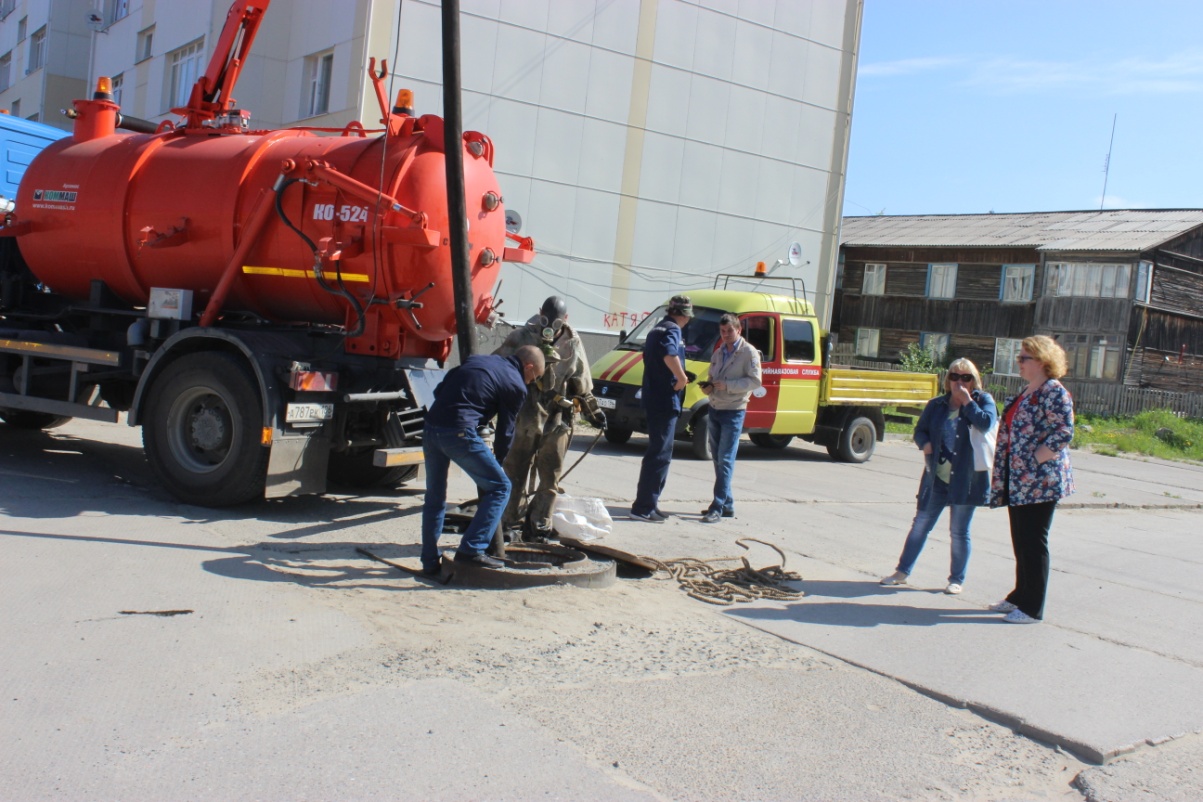  29 июня член Общественного совета Тищенко Л.М. приняла участие в приемке работ, выполненных Приобским газовым участком по подготовке к ОЗП 2018-2019гг.